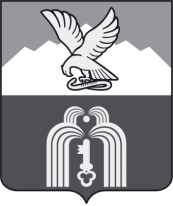 Российская ФедерацияР Е Ш Е Н И ЕДумы города ПятигорскаСтавропольского краяОб утверждении Порядка принятия решения о применении мер ответственности к депутату, члену выборного органа местного самоуправления, выборному должностному лицу местного самоуправления, представившим недостоверные или неполные сведения о своих доходах, расходах, об имуществе и обязательствах имущественного характера, а также сведения о доходах, расходах, об имуществе и обязательствах имущественного характера своих супруги (супруга) и несовершеннолетних детей, если искажение этих сведений является несущественнымВ соответствии с частями 7.31, 7.32 статьи 40 Федерального закона от 6 октября 2003 г. № 131-ФЗ «Об общих принципах организации местного самоуправления в Российской Федерации», Уставом муниципального образования города-курорта Пятигорска,Дума города ПятигорскаРЕШИЛА:1. Утвердить Порядок принятия решения о применении мер ответственности к депутату, члену выборного органа местного самоуправления, выборному должностному лицу местного самоуправления, представившим недостоверные или неполные сведения о своих доходах, расходах, об имуществе и обязательствах имущественного характера, а также сведения о доходах, расходах, об имуществе и обязательствах имущественного характера своих супруги (супруга) и несовершеннолетних детей, если искажение этих сведений является несущественным, согласно Приложению к настоящему решению.2. Настоящее решение вступает в силу со дня его официального опубликования.ПредседательДумы города Пятигорска                                                                 Л.В. ПохилькоГлава города Пятигорска                                                            Д.Ю. Ворошилов24 сентября 2020 г.№ 37-59 РДПРИЛОЖЕНИЕк решению Думы города Пятигорскаот 24 сентября 2020 года № 37-59 РДПОРЯДОКпринятия решения о применении мер ответственности к депутату, члену выборного органа местного самоуправления, выборному должностному лицу местного самоуправления, представившим недостоверные или неполные сведения о своих доходах, расходах, об имуществе и обязательствах имущественного характера, а также сведения о доходах, расходах, об имуществе и обязательствах имущественного характера своих супруги (супруга) и несовершеннолетних детей, если искажение этих сведений является несущественным1. Настоящий Порядок определяет правила принятия решения о применении мер ответственности к депутату, члену выборного органа местного самоуправления, выборному должностному лицу местного самоуправления (далее - лица, замещающие муниципальные должности) в городе-курорте Пятигорске, представившим недостоверные или неполные сведения о своих доходах, расходах, об имуществе и обязательствах имущественного характера, а также сведения о доходах, расходах, об имуществе и обязательствах имущественного характера своих супруги (супруга) и несовершеннолетних детей, если искажение этих сведений является несущественным.При принятии решения о применении к лицу, замещающему муниципальную должность, мер ответственности, депутаты Думы города Пятигорска основываются на общих принципах юридической ответственности, таких как справедливость, соразмерность, пропорциональность и неотвратимость. Решение должно приниматься с учетом характера совершенного коррупционного правонарушения, его тяжести, обстоятельств, при которых оно совершено, а также с учетом особенностей личности лица, замещающего муниципальную должность, предшествующих результатов исполнения им своих должностных обязанностей (полномочий), соблюдения им других ограничений, запретов и обязанностей, установленных в целях противодействия коррупции.2. К лицам, замещающим муниципальные должности, представившим недостоверные или неполные сведения о своих доходах, расходах, об имуществе и обязательствах имущественного характера, а также сведения о доходах, расходах, об имуществе и обязательствах имущественного характера своих супруги (супруга) и несовершеннолетних детей, если искажение этих сведений является несущественным, могут быть применены следующие меры ответственности:1) предупреждение;2) освобождение депутата, члена выборного органа местного самоуправления от должности в представительном органе муниципального образования, выборном органе местного самоуправления с лишением права занимать должности в представительном органе муниципального образования, выборном органе местного самоуправления до прекращения срока его полномочий;3) освобождение от осуществления полномочий на постоянной основе с лишением права осуществлять полномочия на постоянной основе до прекращения срока его полномочий;4) запрет занимать должности в представительном органе муниципального образования, выборном органе местного самоуправления до прекращения срока его полномочий;5) запрет исполнять полномочия на постоянной основе до прекращения срока его полномочий.3. Решение Думы города Пятигорска о применении мер ответственности к лицу, замещающему муниципальную должность, принимается в течение месяца со дня появления основания для применения мер ответственности. В случае, если основание для применения мер ответственности появилось в период между заседаниями, то решение о применении мер ответственности принимается не позднее трех месяцев со дня появления такого основания.Днем появления основания для применения мер ответственности является день поступления в Думу города Пятигорска обращения Губернатора Ставропольского края с заявлением о применении мер ответственности к выборному должностному лицу.4. При поступлении в Думу города Пятигорска заявления Губернатора Ставропольского края, предусмотренного частью 7.3 статьи 40 Федерального закона от 6 октября 2003 г. № 131-ФЗ «Об общих принципах организации местного самоуправления в Российской Федерации» (далее - заявление), председатель Думы города Пятигорска в 10-дневный срок:1) письменно уведомляет о содержании поступившего заявления лицо, в отношении которого поступило заявление, а также о дате, времени и месте его рассмотрения;2) предлагает лицу, в отношении которого поступило заявление, дать письменные пояснения по существу выявленных нарушений, которые будут оглашены при рассмотрении заявления Думой города Пятигорска.5. Неявка лица, в отношении которого поступило заявление, своевременно извещенного о месте и времени заседания Думы города Пятигорска, не препятствует рассмотрению заявления.6. В ходе рассмотрения вопроса по поступившему заявлению председатель Думы города Пятигорска:1) оглашает поступившее заявление;2) разъясняет присутствующим депутатам недопустимость конфликта интересов при рассмотрении вопроса о применении меры ответственности и предлагает указать наличие такого факта у лиц, присутствующих на заседании, при его наличии самоустраниться, либо предлагает депутатам Думы города Пятигорска разрешить вопрос об отстранении от принятия решения о применении меры ответственности депутата, имеющего конфликт интересов;3) объявляет о наличии кворума для решения вопроса о применении меры ответственности;4) оглашает письменные пояснения лица, в отношении которого поступило заявление, и предлагает ему выступить по рассматриваемому вопросу;5) предлагает депутатам и иным лицам, присутствующим на заседании Думы города Пятигорска, высказать мнения относительно рассматриваемого вопроса;6) предлагает определить вид голосования (тайное или открытое);7) объявляет о начале голосования;8) после оглашения результатов принятого решения о применении меры ответственности разъясняет сроки его изготовления и опубликования.7. Депутат, в отношении которого поступило заявление, не принимает участие в работе счетной комиссии, а также в голосовании.8. По итогам голосования Дума города Пятигорска принимает определенное итогами голосования решение. Итоги заседания Думы города Пятигорска оформляются протоколом, который подписывается председателем Думы города Пятигорска.9. Решение о применении к лицу, замещающему муниципальную должность, мер ответственности принимается большинством голосов от установленной численности депутатов Думы города Пятигорска открытым или тайным голосованием и подписывается председателем Думы города Пятигорска.10. В случае принятия решения о применении мер ответственности к председателю Думы города Пятигорска, данное решение и протокол подписывается депутатом, председательствующим на заседании Думы города Пятигорска.11. В решении о применении к лицу, замещающему муниципальную должность, мер ответственности указываются основание его применения и соответствующий пункт части 7.31 статьи 40 Федерального закона от 6 октября 2003 г. № 131-ФЗ «Об общих принципах организации местного самоуправления в Российской Федерации».12. Копия принятого решения должна быть вручена под роспись либо направлена по почте указанному лицу не позднее 5 рабочих дней со дня принятия, а также направляется в уполномоченный орган, на который постановлением Губернатора Ставропольского края возложены функции по профилактике коррупционных правонарушений.13. Лицо, замещающее муниципальную должность, вправе обжаловать решение о применении к нему мер ответственности в судебном порядке.Управляющий деламиДумы города Пятигорска                                                                 Е.В. Михалева